Дурман — это крупное растение с прямостоячим, обильно разветвленным голым стеблем. Цветы воронкообразные, крупные — до 10 см, расположены поодиночке в пазухах листьев. Плод — крупная, до 4-5 см в диаметре, коробочка, усаженная снаружи зеленоватыми шипиками. При созревании плод раскрывается на четыре створки. Семена многочисленные, черные, почти округлые.При легком отравлении этими растениями появляются:- сухость во рту- расстройство речи и глотания- расширение зрачков и нарушение ближнего видения- светобоязнь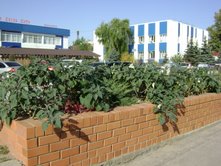 - сухость и покраснение кожных покровов- возбуждение- бред и галлюцинации- тахикардияПри тяжелых отравлениях:- полная потеря ориентации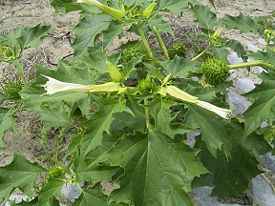 - резкое двигательное и психическое возбуждение- судороги с последующей потерей сознанияи развитием коматозного состояния- Резкое повышение температуры тела- цианоз (посинение) слизистых оболочек- одышка- неправильный, слабый пульс- падение артериального давленияСмерть наступает при явлениях паралича дыхательного центра и сосудистой недостаточности. Наркотическое действие дурмана:Ощущается опустошенность и тревожность. На долгое время остается чувство одиночества.Последствия систематического употребления дурмана:Употребление дурмана связано с огромным количеством смертельных случаев, особенно при приеме больших доз. На самом деле, даже при употреблении небольшого количества вещества могут появиться сильные, неприятные и опасные эффекты. При постоянном употреблении могут появиться следующие отклонения и нарушения: - нарушение памяти- расстройства кишечника- формируются различные психические расстройства и мании- появляется назойливое чувство беспокойства- дремота- развиваются заболевания глаз- глаукома.